ПРОЕКТ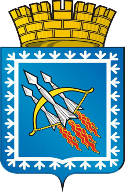 РОССИЙСКАЯ ФЕДЕРАЦИЯ – РОССИЯСВЕРДЛОВСКАЯ ОБЛАСТЬгородской округ ЗАТО Свободный____-е очередное заседание Думы городского округаРЕШЕНИЕ № ____От      июня 2022 годаО внесении изменений в Положение «О публичных слушаниях на территории городского округа ЗАТО Свободный»        В соответствии с Федеральным законом от 02.08.2019 № 283-ФЗ «О внесении изменений в Градостроительный кодекс Российской Федерации и отдельные законодательные акты Российской Федерации», руководствуясь ст. 16, 22, 44 Устава городского округа, Дума городского округаРЕШИЛА:1.   Внесении следующие изменения в Положение «О публичных слушаниях на территории городского округа ЗАТО Свободный», утвержденное решением Думы городского округа от 14.09.2017 года № 13/18:1. В статью 3. Вопросы публичных слушаний1.1 Пункт 2 изложить в следующей редакции:«2. На публичные слушания в обязательном порядке выносятся:1) проект Устава городского округа, а также проект решения Думы городского округа о внесении изменений в данный Устав, кроме случаев, когда в Устав городского округа вносятся изменения в форме точного воспроизведения положений Конституции Российской Федерации, федеральных законов, Устава или законов Свердловской области в целях приведения данного Устава в соответствие с этими нормативными правовыми актами;2) проект местного бюджета и отчет о его исполнении;3) проект стратегии социально-экономического развития городского округа;4) вопросы о преобразовании городского округа за исключением случаев, если в соответствии со статьей 13 федерального закона, устанавливающего общие принципы организации местного самоуправления в Российской Федерации, для преобразования муниципального образования требуется получение согласия населения городского округа, выраженного путем голосования;5) иные вопросы и (или) проекты муниципальных правовых актов в случаях, установленных федеральным законодательством.».1.2 Дополнить пунктом 3 следующего содержания:«3. По проекту генерального плана, проекту правил землепользования и застройки, проекту планировки территории, проекту межевания территории, проекту правил благоустройства территорий, проектам, предусматривающим внесение изменений в один из указанных утвержденных документов, проекту решения о предоставлении разрешения на условно разрешенный вид использования земельного участка или объекта капитального строительства, проекту решения о предоставлении разрешения на отклонение от предельных параметров разрешенного строительства, реконструкции объектов капитального строительства, вопросам изменения одного вида разрешенного использования земельных участков и объектов капитального строительства на другой вид такого использования при отсутствии утвержденных правил землепользования и застройки проводятся публичные слушания, в соответствии с законодательством о градостроительной деятельности.».2. В статью 12. Особенности проведения публичных слушаний по проекту бюджета городского округа, проекту годового отчета об исполнении бюджета городского округа, проектам планов и программ развития городского округа, установлению публичного сервитута, проекту правил благоустройства территорий     Статью 12 изложить в следующей редакции:«Статья 12. Особенности проведения публичных слушаний по проекту бюджета городского округа, проекту годовой бюджетной отчетности городского округа, проекту стратегии социально-экономического развития городского округа, проекту правил благоустройства территорий1. Публичные слушания по проекту стратегии социально-экономического развития городского округа ЗАТО Свободный назначаются Думой городского округа.2. Публичные слушания по проекту бюджета городского округа, проекту годовой бюджетной отчетности городского округа, проекту правил благоустройства территорий назначаются главой городского округа.3. Публичные слушания по проекту бюджета городского округа проводятся до момента рассмотрения проекта решения о бюджете городского округа в первом чтении.4. Решение Думы городского округа о назначении публичных слушаний по проекту стратегии социально-экономического развития городского округа подлежит официальному опубликованию в газете «Свободные вести» не позднее, чем за 20 дней до начала публичных слушаний, и размещается на официальном сайте Думы городского округа ЗАТО Свободный в сети «Интернет».5. Постановление главы городского округа о назначении публичных слушаний по проекту бюджета городского округа, проекту годовой бюджетной отчетности городского округа подлежит официальному опубликованию в газете «Свободные вести» не позднее, чем за 20 дней до начала публичных слушаний, и размещается на официальном сайте главы городского округа ЗАТО Свободный в сети «Интернет».6. Постановление главы городского округа о назначении публичных слушаний по проекту правил благоустройства территорий подлежит официальному опубликованию в газете «Свободные вести» не менее чем за месяц до начала публичных слушаний, и размещается на официальном сайте главы городского округа ЗАТО Свободный в сети «Интернет».7. Срок проведения публичных слушаний по проекту бюджета городского округа, проекту годовой бюджетной отчетности городского округа, проекту стратегии социально-экономического развития городского округа с момента оповещения жителей городского округа о времени и месте их проведения до дня опубликования итогового документа составляет не более двух месяцев.            8. Срок проведения публичных слушаний по проекту правил благоустройства территорий с момента оповещения жителей городского округа о времени и месте их проведения до дня опубликования итогового документа не может быть менее одного месяца и более трех месяцев.».            3. В статью 14. Особенности проведения публичных слушаний по проекту правил землепользования и застройки, проекту решения Думы о внесении изменений в правила землепользования и застройки            3.1 Пункт 1 изложить в следующей редакции:«1. Глава городского округа принимает решение о проведении публичных слушаний по проекту правил землепользования и застройки или проекту о внесении в них изменений (далее - проект правил землепользования и застройки) в срок не позднее чем через десять дней со дня получения такого проекта.».3.2 Пункт 2 изложить в следующей редакции:«2. Постановление главы городского округа о назначении публичных слушаний и проект правил землепользования и застройки подлежит обязательному опубликованию в газете «Свободные вести» не менее чем за месяц до начала публичных слушаний, и размещается на официальном сайте главы городского округа ЗАТО Свободный в сети «Интернет».».3.3 Пункт 9 изложить в следующей редакции:«9. Продолжительность публичных слушаний по проекту правил землепользования и застройки со дня опубликования проекта до дня опубликования заключения составляет не менее одного и не более трех месяцев.».4. Дополнить статьёй 17 следующего содержания:«Статья 17. Использование федеральной государственной информационной системы «Единый портал государственных и муниципальных услуг (функций)» при проведении публичных слушаний1. В целях размещения материалов и информации, указанных в абзаце первом части 4 статьи 28 Федерального закона от 6 октября 2003 года № 131-ФЗ «Об общих принципах организации местного самоуправления в Российской Федерации», для заблаговременного оповещения жителей муниципального образования о времени и месте проведения публичных слушаний, обеспечения возможности представления жителями муниципального образования своих замечаний и предложений по вынесенному на обсуждение проекту муниципального правового акта, опубликования (обнародования) результатов публичных слушаний, включая мотивированное обоснование принятых решений, может использоваться единый портал.2. Решение об использовании единого портала при проведении публичных слушаний принимается организатором публичных слушаний, исходя из технических и организационных возможностей.».2.   Настоящее решение опубликовать в газете «Свободные вести», разместить на официальном сайте Думы городского округа ЗАТО Свободный.3.   Настоящее решение вступает в силу на следующий день после опубликования в газете «Свободные вести». 4.   Контроль за исполнением данного решения возложить на председателя депутатской комиссии по законодательству Викторова Е.А.Глава городского округа ЗАТО Свободный	                                                                                              А.В. ИВАНОВПредседатель Думы городского округа ЗАТО Свободный                                                               Е.В. САЛОМАТИНА